		International School, Rewari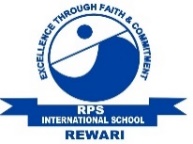 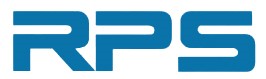 Class IIOctober Work PlannerSession : 2019 – 20Dear studentsA warm welcome back to another action-packed term with full enthusiasm indicating another incredible and productive school year. Rpsians are indeed a joyous and caring community with the common goals of nurturing responsible students and promoting high-level learning. Let us begin this 2nd term with joyful activities, new concepts and pleasant weather and many holidays lining up the calendar, the reason being the month has many festivals.PTM of the month:- 6th October 2019 (Sunday)			Class Teacher’s Signature			Coordinator’s Signature			Principal’s SignatureNote:- Work planner may subject to minor changes. 		International School, RewariClass IIOctober Work PlannerSession : 2019 – 20Dear studentsA warm welcome back to another action-packed term with full enthusiasm indicating another incredible and productive school year. Rpsians are indeed a joyous and caring community with the common goals of nurturing responsible students and promoting high-level learning. Let us begin this 2nd term with joyful activities, new concepts and pleasant weather and many holidays lining up the calendar, the reason being the month has many festivals.ENGLISHCommunicate in EnglishChapter -5, 6Poem - PretendingLiteratureChapter – 6GrammarChapter – 16, 17, 18, 19MATHSUnit 9 (Multiplication)Unit 11 (Fraction)EVSChapter- 7, 8GKOctober month magazine and  September month magazineHINDIपाठ्यपुस्तक- पाठ 8  (इंडिया गेट)पाठ 9  (मिनी का ई-मेल)व्याकरण –पाठ 8  (विशेषण)पाठ 9  (क्रिया))COMPUTERChapter- 6, 7 SPORTSKarate and SkatingDANCEDandia, GarbaMUSICPrayers and HymnsARTPage no. 21 to 30Activities and Competitions of the month:-Gandhi Jayanti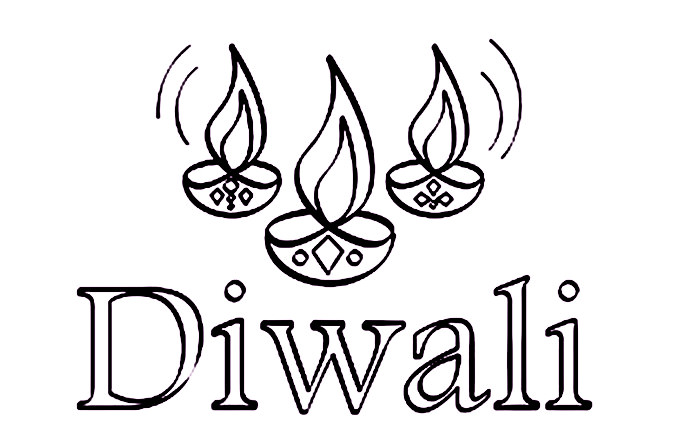 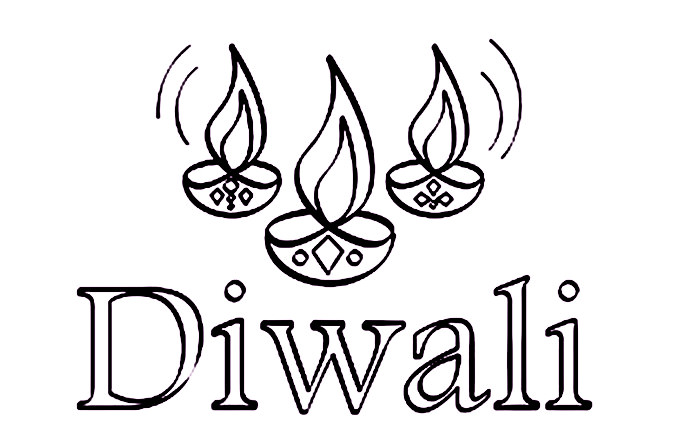 Navratri DussheraDiwali World Food DayHolidays of the month:- Dusshera (8th October 2019)2nd Saturday (12th October 2019)Karwa Chauth (17th October 2019)Diwali break (25th October to 29th October 2019)